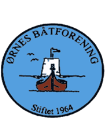 REFERAT STYREMØTETORSDAG 16.03.23Tidsunkt:      20.00 – 21.30Til Stede:Leif G, Hugo, Einar, Torbjørn, Tommy.Sverre meldt inn frafallSAKER:13 – 2023	   Godkjenning av referat 17.02.23                   Godkjent 14 – 2023        Orientering fra:Husleder:Ingen til å melde inn.Kasserer:Bra økonomiHar hatt bank gjennomgang og har fått en rente på 4,85%Havneleder:Litt gjenstår på brygge 7 etter utskiftingen som er gjort.Venter på pris tilbud på El anlegget brygge 7Det må støpes nye fundament til landgang på brygge 1 og 2 Leder:Båtmesse planlagt til helga 3/6 - 4/6Undersøker om det er lag og forening som er villige til å avholde fest.15 – 2023	     Krav til TrygSkade oppgjøret på brygge 7 er levert forsikringsselskapet.16 - 2023         Hva må vi få gjort før sesong 2023Dugnad klargjøring av havna.Kontroll av bunnfar og støpning av nye lodd i indre havn.Skraping av brygge og plasser kan startes allerede nåEventueltNeste møte 20.04.23 kl 20.00